КОНСПЕКТ ЗАНЯТИЯ  ПО  ПОЗНАВАТЕЛЬНОМУ  РАЗВИТИЮтЕМА: «Волшебница  вода»Подготовила  и  провела:  воспитатель  1  квалификационной  категорииШмыкова  А.И.ОРГАНИЗАЦИОННО-МЕТОДИЧЕСКАЯ ИНФОРМАЦИЯПРИМЕРНЫЙ ХОД СПЕЦИАЛЬНО ОРГАНИЗОВАННОЙ СОВМЕСТНОЙ ОБРАЗОВАТЕЛЬНОЙ ДЕЯТЕЛЬНОСТИ ВЗРОСЛОГО И ДЕТЕЙДАЛЬНЕЙШАЯ РАЗРАБОТКА ТЕМЫГрафа «Примечание» необходима для указания длительности этапов занятия, перемещения детей в процессе образовательной деятельности, указания программ, пособий и др.Список  использованной  литературы:Список использованной литературы 1.  Бондаренко Т.М. Комплекс занятий в младшей группе д/с. 2006. 2.  Дыбина О.В. Занятия по ознакомлению с окружающим миром – М.: 2011. Приложение № 1«Минутка дружбы».– Раз ладошка, два ладошка.Подружи     со мной  немножко.Мы ребята дружные,Дружные, послушные.Приложение № 2Тренинг «Подари улыбку  другу»А сейчас, когда  у  нас  хорошее  настроение, давайте  подарим  улыбку  друг  другу.  Дети  произносят  слова: «Мы  посмотрим друг  на  друга – подари улыбку  другу». Дети  улыбаясь, передают  колокольчик. В упражнении  задействован  каждый  ребенок.Приложение № 3Волшебные слова:
Поверчусь я, поверчусь,
Покручусь я, покручусь 
С детками в комнате  фокусов я окажусь.Приложение № 4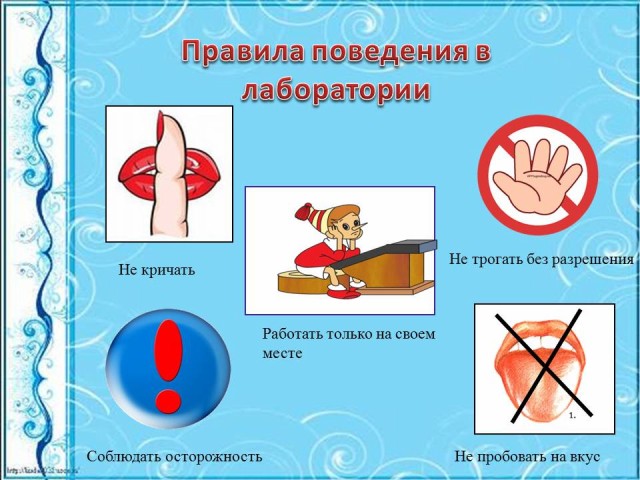 Приложение № 5Опыт: «Смешивание холодной и горячей воды». - Потрогайте,  какая вода в тазике? (горячая)-Сможем  ли  вымыть  кукле  руки  в  горячей  воде?   Почему?- Потрогайте,  какая  вода  в  стаканчиках?  (холодная)- Понравится  ли  кукле  Маше  мыть  руки  в  холодной  воде?  Почему?- В какой  воде будет  приятно  мыть  руки  кукле  Маше?  Что  нужно  сделать, чтобы  вода  получилась  теплой?  Аккуратно  выливайте холодную   воду  из  стаканчиков  в  тазик.  Потрогайте,  какой  стала  водичка? Моем  кукле Маше  руки, сопровождая свои действия словами: намочили руки, намылили, тщательно потерли ладошки, смыли мыло водой, вытерли руки полотенцем.  Теперь  у  Маши  чистые  ручки. - Скажите,  какая  бывает  вода?Приложение № 6Фокус «Разноцветная вода».
Для проведения фокуса необходимо взять  несколько банок с закручивающимися крышками. В банки заранее наливается вода. Воспитатель показывает всем, что вода обыкновенная, закрывает платком, затем говорит волшебные слова:
«Была водичка простой, стань водичка цветной» и взмахивает волшебной палочкой. Дети встряхивают воду в банке, вода окрашивается в нужный цвет.
(Секрет фокуса.  Внутренняя сторона крышек покрыта акварельной краской).Приложение № 7Опыт: «Вода может изменять цвет»Дети подходят к столам, на столах стоят стаканчики с водой, гуашь, ложечки, камешки, баночки  с  водой.Воспитатель предлагает взять стаканчик с водой в руки, посмотреть.  Затем  просит  детей  закрыть  глаза,  в  это  время  кладет  камешек  в  любой  стакан.  Просит  детей  открыть  глаза  и  найти  камень.  Почему  камешек  видно  в  стакане? Воспитатель  снова  просит  детей  закрыть  глаза,  кладет  камень  в  любую  баночку  с  цветной  водой.   Видно  ли  вам в  какой  баночке  камень?   Почему?Предлагает  детям  сделать самим свой первый фокус, добавив в воду гуашевую краску и размешав её.  Предлагает  спрятать  в  своих  стаканчиках  камешки.Приложение № 8Физминутка.Раз, два, три, четыре, пять
Любят капельки играть
Мы ногами топ-топ,
Мы руками хлоп-хлоп.
Мы глазами миг-миг
Мы плечами чик-чик.
Раз туда, два сюда
Повернись вокруг себя.
Раз присели, два привстали,
Руки к верху все подняли
Раз, два, раз, два (хлопки в ладоши)
Вот и кончилась игра!Приложение № 9Опыт: «Водяная  мельница».- А как вы думаете, может ли вода заставить работать другие предметы?-Ребята, посмотрите что у меня в руках. (показывает водяную мельницу)   Что это?- Как заставить водяную мельницу работать? (Дети берут кувшин с водой  в правую руку, а левой поддерживают его около носика и льют воду на лопасти мельницы, направляю струю воды на центр лопасти)- Что мы видим?-Почему мельница движется, что её приводит в движение?Приложение № 10Опыт: «Распускание  цветочков»- Ребята, у нас в группе случилась беда с цветком (в уголке природы, стоит засохший цветок).- Ребята, что же произошло с нашим цветком? (у него высохли листочки). Потрогайте землю, какая она? (сухая)-А что нужно для того, чтобы растения росли, цвели? (водичка)-Да, правильно. Обратите внимание на комнатные цветы; они растут, цветут, потому что мы их поливаем  водичкой.-Хотите  увидеть,  как  вода  помогает  распускаться  цветочкам? Сложенные  в  бутон  бумажные  цветочки  опускают  в  воду.  Цветочки  раскрываются.Приложение № 11Волшебные слова:
Поверчусь я, поверчусь,
Покручусь я, покручусь 
И в  детский  садик  с  детками  я  вернусь.№Организационно-методическаяинформацияСодержаниеСодержаниеСодержаниеПримечание1.Тема образовательной деятельности«Волшебница  Вода»«Волшебница  Вода»«Волшебница  Вода»2.Доминирующаяобразовательная область«Познавательное  развитие»«Познавательное  развитие»«Познавательное  развитие»Проведение  опытов.3.Виды деятельности детейигровая (орг.момент «Минутка  дружбы);двигательная ( физминутка);познавательно – исследовательская (добывание  информации  при проведении опытов  по  изучению  свойств  воды);коммуникативная   (тренинг  «Подари  улыбку  другу!», беседа  между     детьми и воспитателем   во  время  проведения  опытов);музыкально – художественная  (музыкальное  сопровождение).           игровая (орг.момент «Минутка  дружбы);двигательная ( физминутка);познавательно – исследовательская (добывание  информации  при проведении опытов  по  изучению  свойств  воды);коммуникативная   (тренинг  «Подари  улыбку  другу!», беседа  между     детьми и воспитателем   во  время  проведения  опытов);музыкально – художественная  (музыкальное  сопровождение).           игровая (орг.момент «Минутка  дружбы);двигательная ( физминутка);познавательно – исследовательская (добывание  информации  при проведении опытов  по  изучению  свойств  воды);коммуникативная   (тренинг  «Подари  улыбку  другу!», беседа  между     детьми и воспитателем   во  время  проведения  опытов);музыкально – художественная  (музыкальное  сопровождение).           4Методы и приемы реализации содержания занятияМетоды и приемы реализации содержания занятияМетоды и приемы реализации содержания занятияМетоды и приемы реализации содержания занятия4.1Общепедагогические методы и приемыМетоды  формирования  сознания: обращение  к  предыдущему  опыту  детей (смешивание  холодной  и  горячей  воды);беседа (вопросы – ответы при  проведении  опытов, высказывание  своей  точки  зрения);разъяснение  (инструкция  для  выполнения  опытов);создание  проблемной  ситуации («Почему  воду  называют  волшебницей?»).Методы  организации деятельности, общения, опыта  поведения:показ, рассматривание (правила  поведения в лаборатории);косвенное  требование: просьба, совет (выполнение  команд  воспитателя  при  проведении  опытов);Методы  стимулирования  и  мотивации  деятельности:сюрпризный  момент для  привлечения  внимания  и организации детей (Кто – то испачкал  полотенце);создание  ситуации  успеха (подбадривающие  слова, доброжелательная  мимика).Методы  формирования  сознания: обращение  к  предыдущему  опыту  детей (смешивание  холодной  и  горячей  воды);беседа (вопросы – ответы при  проведении  опытов, высказывание  своей  точки  зрения);разъяснение  (инструкция  для  выполнения  опытов);создание  проблемной  ситуации («Почему  воду  называют  волшебницей?»).Методы  организации деятельности, общения, опыта  поведения:показ, рассматривание (правила  поведения в лаборатории);косвенное  требование: просьба, совет (выполнение  команд  воспитателя  при  проведении  опытов);Методы  стимулирования  и  мотивации  деятельности:сюрпризный  момент для  привлечения  внимания  и организации детей (Кто – то испачкал  полотенце);создание  ситуации  успеха (подбадривающие  слова, доброжелательная  мимика).Методы  формирования  сознания: обращение  к  предыдущему  опыту  детей (смешивание  холодной  и  горячей  воды);беседа (вопросы – ответы при  проведении  опытов, высказывание  своей  точки  зрения);разъяснение  (инструкция  для  выполнения  опытов);создание  проблемной  ситуации («Почему  воду  называют  волшебницей?»).Методы  организации деятельности, общения, опыта  поведения:показ, рассматривание (правила  поведения в лаборатории);косвенное  требование: просьба, совет (выполнение  команд  воспитателя  при  проведении  опытов);Методы  стимулирования  и  мотивации  деятельности:сюрпризный  момент для  привлечения  внимания  и организации детей (Кто – то испачкал  полотенце);создание  ситуации  успеха (подбадривающие  слова, доброжелательная  мимика).4.2Методы и приемы, характерные для специфических видов деятельности Тренинг «Подари  улыбку  другу!»Физминутка «Раз, два, три, четыре, пять»Тренинг «Подари  улыбку  другу!»Физминутка «Раз, два, три, четыре, пять»Тренинг «Подари  улыбку  другу!»Физминутка «Раз, два, три, четыре, пять»5.Интеграция образовательных областейИнтеграция образовательных областей«Социально – коммуникативное  развитие» (тренинг «Подари  улыбку  другу!»,  упражнение «Минутка  дружбы»);«Физическое  развитие»  (физминутка);«Речевое  развитие» (обогащение  активного  словаря);«Художественно – эстетическое  развитие» (слушание  музыки)«Социально – коммуникативное  развитие» (тренинг «Подари  улыбку  другу!»,  упражнение «Минутка  дружбы»);«Физическое  развитие»  (физминутка);«Речевое  развитие» (обогащение  активного  словаря);«Художественно – эстетическое  развитие» (слушание  музыки)6.Возрастная группаМладший  дошкольный  возраст  (3 – 4 года)Младший  дошкольный  возраст  (3 – 4 года)Младший  дошкольный  возраст  (3 – 4 года)7.ЦельЗнакомство детей со свойствами воды   опытническим  путем.Знакомство детей со свойствами воды   опытническим  путем.Знакомство детей со свойствами воды   опытническим  путем.8.Задачи Задачи Задачи Планируемые  результаты8.1- выявить свойства воды (жидкая, прозрачная, бесцветная, может  изменять  цвет, может  приводить  в  движение  другие  предметы);- учить определять температурные качества воды (холодная, горячая, теплая);- формировать умение делать простейшие выводы. - выявить свойства воды (жидкая, прозрачная, бесцветная, может  изменять  цвет, может  приводить  в  движение  другие  предметы);- учить определять температурные качества воды (холодная, горячая, теплая);- формировать умение делать простейшие выводы. - выявить свойства воды (жидкая, прозрачная, бесцветная, может  изменять  цвет, может  приводить  в  движение  другие  предметы);- учить определять температурные качества воды (холодная, горячая, теплая);- формировать умение делать простейшие выводы. - могут определить и назвать свойства воды;- употребляют слова:  жидкая, прозрачная, бесцветная, цветная, льется, переливается, проливается.8.2- активизировать познавательную активность ребенка в опытнической  деятельности;- развивать любознательность, логическое мышление, речь;- развивать  способность  понимать эмоциональное  состояние  другого  человека через  мимику  лица.- активизировать познавательную активность ребенка в опытнической  деятельности;- развивать любознательность, логическое мышление, речь;- развивать  способность  понимать эмоциональное  состояние  другого  человека через  мимику  лица.- активизировать познавательную активность ребенка в опытнической  деятельности;- развивать любознательность, логическое мышление, речь;- развивать  способность  понимать эмоциональное  состояние  другого  человека через  мимику  лица.- проявляют любознательность,  интерес к практическим познавательным действиям экспериментального характера, рассуждают;- умеют  распознавать  эмоции: радость, грусть.8.3- воспитывать интерес к экспериментированию с водой;- воспитывать осторожность и аккуратность во время выполнения опытов;- воспитывать  эмоциональную  отзывчивость  на  музыку.- воспитывать интерес к экспериментированию с водой;- воспитывать осторожность и аккуратность во время выполнения опытов;- воспитывать  эмоциональную  отзывчивость  на  музыку.- воспитывать интерес к экспериментированию с водой;- воспитывать осторожность и аккуратность во время выполнения опытов;- воспитывать  эмоциональную  отзывчивость  на  музыку.- проявляют эмоционально – положительный настрой к действиям исследовательского характера.9.Возможные затруднения детей и способы их преодоленияЗатруднения-надевание  шапочек, фартуков;-окрашивание  воды, наливание  воды  в водяную  мельницу;Способы преодоления- помощь  воспитателя, младшего  воспитателя;- совместная  работа  и  помощь  воспитателя;Способы преодоления- помощь  воспитателя, младшего  воспитателя;- совместная  работа  и  помощь  воспитателя;Способы преодоления- помощь  воспитателя, младшего  воспитателя;- совместная  работа  и  помощь  воспитателя;10Организация среды для проведения занятия (образовательной деятельности)фартуки, шапочки,  баночки  с  водой, тарелочки, стаканчики  с  водой, ложечки, камешки, гуашь  (каждому  ребенку); музыкальная  колонка, запись «Звуки  воды»;картинка «Правила  поведения  в  лаборатории»;тазы  с  водой;мыло;кукла  Маша;полотенце;водяная  мельница;лейки  с  водой;рисунки  солнышка  и  тучки;иллюстрация  цветка;вырезанные  из  картона  цветочки.фартуки, шапочки,  баночки  с  водой, тарелочки, стаканчики  с  водой, ложечки, камешки, гуашь  (каждому  ребенку); музыкальная  колонка, запись «Звуки  воды»;картинка «Правила  поведения  в  лаборатории»;тазы  с  водой;мыло;кукла  Маша;полотенце;водяная  мельница;лейки  с  водой;рисунки  солнышка  и  тучки;иллюстрация  цветка;вырезанные  из  картона  цветочки.фартуки, шапочки,  баночки  с  водой, тарелочки, стаканчики  с  водой, ложечки, камешки, гуашь  (каждому  ребенку); музыкальная  колонка, запись «Звуки  воды»;картинка «Правила  поведения  в  лаборатории»;тазы  с  водой;мыло;кукла  Маша;полотенце;водяная  мельница;лейки  с  водой;рисунки  солнышка  и  тучки;иллюстрация  цветка;вырезанные  из  картона  цветочки.11.Подготовка к образовательной деятельности на занятии в режимные моментыигры  с  водой, чтение  потешек, стихотворений  о  воде, совместная  работа  в  уголке  природы.игры  с  водой, чтение  потешек, стихотворений  о  воде, совместная  работа  в  уголке  природы.игры  с  водой, чтение  потешек, стихотворений  о  воде, совместная  работа  в  уголке  природы.№ЭтапЭтапСодержаниеПримечаниеI.Вводная частьВводная частьВводная часть1.1Введение в тему Организационный момент.«Минутка дружбы».Тренинг «Подари улыбку  другу».  Дети играют вместе с воспитателем  в  кругу.  Входит  младший  воспитатель,  в  руках  у  нее  грязное  полотенце. Спрашивает, кто испачкал  полотенце.  У  всех  ребят  чистые  руки.  Дети с воспитателем ищут в группе того,  кто мог бы  испачкать  полотенце. В игровом уголке  находят  куклу Машу с грязными руками.Кукла  Маша  торопилась    в  гости  к  ребятам,  по  дороге  упала и  испачкала  руки.  Организационный момент.«Минутка дружбы».Тренинг «Подари улыбку  другу».  Дети играют вместе с воспитателем  в  кругу.  Входит  младший  воспитатель,  в  руках  у  нее  грязное  полотенце. Спрашивает, кто испачкал  полотенце.  У  всех  ребят  чистые  руки.  Дети с воспитателем ищут в группе того,  кто мог бы  испачкать  полотенце. В игровом уголке  находят  куклу Машу с грязными руками.Кукла  Маша  торопилась    в  гости  к  ребятам,  по  дороге  упала и  испачкала  руки.  Приложение  № 1Приложение  № 22 минуты1.2Мотивация деятельности детейКукла  Маша  услышала, что  воду  называют  Волшебницей.  Ей  хочется  узнать, почему  так  говорят. Маша  просит  помощи  у  детей.Кукла  Маша  услышала, что  воду  называют  Волшебницей.  Ей  хочется  узнать, почему  так  говорят. Маша  просит  помощи  у  детей.0.5 минуты1.3Целеполагание (с помощью педагога дети формулируют цель своей деятельности или принимают цель педагога)Воспитатель  предлагает  детям  помочь  Маше  узнать, почему  воду  называют  Волшебницей.Воспитатель  приглашает  ребят  в  комнату  фокусов. Дети  надевают  шапочки, фартуки  и  произносят  волшебные  слова.Вспоминают  правила  поведения в  лаборатории.Воспитатель  предлагает  детям  помочь  Маше  узнать, почему  воду  называют  Волшебницей.Воспитатель  приглашает  ребят  в  комнату  фокусов. Дети  надевают  шапочки, фартуки  и  произносят  волшебные  слова.Вспоминают  правила  поведения в  лаборатории.Приложение  № 3Приложение  № 41 минутаII.Основная часть:Основная часть:Основная часть:2.1Актуализация ранее приобретенных знанийВоспитатель  подводит детей  к тому, что  необходимо  вымыть  руки  кукле.  С  грязными  руками  ходить  нельзя.Опыт: «Смешивание холодной и горячей воды».Воспитатель  подводит детей  к тому, что  необходимо  вымыть  руки  кукле.  С  грязными  руками  ходить  нельзя.Опыт: «Смешивание холодной и горячей воды».Приложение  № 52  минуты2.2Добывание (сообщение и приятие) нового знанияФокус «Разноцветная вода».Опыт: «Вода может изменять цвет»Физминутка.Опыт: «Водяная  мельница».Фокус «Разноцветная вода».Опыт: «Вода может изменять цвет»Физминутка.Опыт: «Водяная  мельница».Приложение  № 6Приложение  № 7Приложение № 8Приложение № 97 минут2.3Самостоятельная деятельность детей по закреплению нового знанияОпыт: «Распускание  цветочков»Опыт: «Распускание  цветочков»Приложение № 101 минутаIII.Заключительная частьЗаключительная частьЗаключительная частьЗаключительная частьIII.3.1Анализ и самоанализ деятельности детейПодведение  итогов. Комната фокусов  закрывается.  Воспитатель  спрашивает  у  детей,  что  интересного  было  в  комнате  фокусов, что больше  всего  понравилось.  Кукла  Маша  благодарит детей. Делают  выводы, почему  же  воду  называют  Волшебницей.Воспитатель  проводит  рефлексию. Если  у  детей  хорошее  настроение, все им  понравилось, предлагает подойти  к  солнышку. Если  ребятам что – то не понравилось, было  грустно – предлагает  пройти к тучке.Дети  возвращаются  назад  в  группу. Произносят  волшебные  слова.Детям  предлагают  закрыть глаза и насладиться песенкой воды. (Слушаем звуки воды)Подведение  итогов. Комната фокусов  закрывается.  Воспитатель  спрашивает  у  детей,  что  интересного  было  в  комнате  фокусов, что больше  всего  понравилось.  Кукла  Маша  благодарит детей. Делают  выводы, почему  же  воду  называют  Волшебницей.Воспитатель  проводит  рефлексию. Если  у  детей  хорошее  настроение, все им  понравилось, предлагает подойти  к  солнышку. Если  ребятам что – то не понравилось, было  грустно – предлагает  пройти к тучке.Дети  возвращаются  назад  в  группу. Произносят  волшебные  слова.Детям  предлагают  закрыть глаза и насладиться песенкой воды. (Слушаем звуки воды)Приложение № 111.5 минуты№Культурные практики/ виды деятельности детей/мероприятияСодержаниеПримечаниеI.Совместная образовательная деятельность взрослого и детей в режимных моментахСовместная образовательная деятельность взрослого и детей в режимных моментахСовместная образовательная деятельность взрослого и детей в режимных моментах1.1При выполнении  КГНв детском  садудома1.2Опыты по  изучению  других  свойств  водыв  детском  садуII.Самостоятельная деятельность детей в свободной деятельностиСамостоятельная деятельность детей в свободной деятельности2.1Ребенок самучаствует в  опытах  с  водой в  группе, на  прогулке;поливает комнатные  растения.в детском  садудома2.2Ребенок по приглашению педагогаизготовление  цветных льдинокв  детском саду